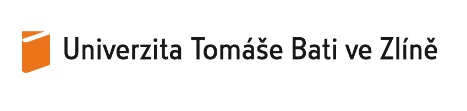 Sebehodnotící zpráva studijního programu/oboruBakalářský studijní program/obor Univerzita Tomáše Bati ve Zlíně 05/2019Fakulta multimediálních komunikacíStudijní program: Teorie a praxe audiovizuální tvorbyStudijní obor: Animovaná tvorba  Garant studijního programu: doc. MgA. Jana Janíková, ArtD. Garant studijního oboru: doc. akad. mal. Michal ZemanČást 1.) Základní údaje o studijním oboru/programuPoznámky: Navazuje na indikátor A1 Zprávy o vnitřním hodnocení kvality vzdělávací, tvůrčí a s nimi souvisejících činností Univerzity Tomáše Bati ve Zlíně (dále jen „ZVH UTB“).Část 1a) Statistická část - počty studentů a absolventů SP/SOPoznámky: 1) Data k 31. 10. daného rokuNavazuje na indikátor A2 a A7 ZVH UTB.Část 2.) Výsledky šetření zpětné vazby2a) Hodnocení výuky ve studijním programu/oboru studentyPoznámka: Pro každý další typ hodnocení (typ 2 atd.) se vkládá nová tabulka.Navazuje na indikátor C1 ZVH UTB.    2b) Hodnocení studia ve studijním programu/oboru studentyPoznámka: Pro každý další typ hodnocení (typ 2 atd.) se vkládá nová tabulka.  Navazuje na indikátor C2 ZVH UTB.2c) Hodnocení studia ve studijním programu/oboru absolventyPoznámka: Pro každý další typ hodnocení (typ 2 atd.) se vkládá nová tabulka.    Navazuje na indikátor D1 ZVH UTB.2d) Hodnocení studia ve studijním programu/oboru zaměstnavateliPoznámka: Pro každý další typ hodnocení (typ 2 atd.) se vkládá nová tabulka.    Navazuje na indikátor D2 ZVH UTB. Část 3.) Tvůrčí činnosti související se vzdělávací činnostíNavazuje na modul E. ZVH UTB.3a) Tvůrčí činnosti studentů Část 4.) Mezinárodní rozměr studijního programu/oboru  Poznámka: V případech výjezdů i příjezdů studentů se vykazují pobyty, jejichž celková délka trvání (tedy nikoliv pouze v průběhu daného kalendářního roku) byla delší než 2 týdny (14 dní). Započítávají se tak i pobyty, které započaly v předchozím roce. V mobilitách jsou uváděny všechny programy bez ohledu na zdroj financování.Část 5.) Výsledky hodnocení bakalářských prací 5a) Realizovaná hodnocení bakalářských prací Část 6.) Úspěšnost v přijímacím řízení Navazuje na indikátor D1 ZVH UTB.Část 7.) Neúspěšnost ve studiu a řádné ukončování studia  Navazuje na indikátor A9 ZVH UTB.7a) Míra řádného ukončování studia Navazuje na indikátor A7 ZVH UTB.Část 8.)  Nezaměstnanost absolventůNavazuje na indikátor A8 ZVH UTB.Část 9.)  Pedagogické, vědecké a technické zajištění studijního programu/oboruNavazuje na indikátor B2 a B4 ZVH UTB.Část 10.)  SWOT analýza studijního programu/oboruPoznámky: Proveďte shrnutí se zřetelem k bodům 1 až 9.Poznámky: Uveďte opatření k rozvoji SO/SP vzhledem k analýze v rámci části 10.)………………………..					………………………………………...Datum							Podpis garanta studijního programu/oboruNázev studijního programu/oboruTyp studijního programu/oborubakalářskýProfil studijního programu/oboruakademickýForma studiaprezenčníStandardní doba studia3 rokyJazyk výukyčeskýOblast/oblasti vzdělávání s uvedením jejich procentuálního podílu na výuce Umění - 100 %Datum udělení akreditace, resp. poslední reakreditace17. 7. 2012Datum, ke kterému končí platnost akreditace 31. 12. 2020Garant/garanti studijního programu/oboru působící během platnosti akreditace (od-do) Garant st. programu: doc. MgA. Jana Janíková, ArtD.Garant st. oboru: doc. akad. mal. Michal ZemanWebová stránka pracovištěhttps://fmk.utb.cz/o-fakulte/zakladni-informace/ateliery-ustavy-a-kabinety/atelier-animovana-tvorba/o-atelieru/Počet studentů1)Počet studentů1)2015201620172018StudiumPrezenční 26292829StudiumKombinované 0000StudiumCelkem26292829Počet absolventů     Počet absolventů     2015201620172018StudiumPrezenční 5103SZZ proběhnouStudiumKombinované 000v červnu 2019StudiumCelkem5103Výsledky studentské hodnocení výuky – hodnocení ze strany studentů v rámci indikátoru C1 ZVH UTB (hodnocení výuky prostřednictvím IS/STAG)Výsledky studentské hodnocení výuky – hodnocení ze strany studentů v rámci indikátoru C1 ZVH UTB (hodnocení výuky prostřednictvím IS/STAG)Rok/roky realizaceZimní semestr AR 2018/2019Předmět hodnocení(výsledky hodnocení studijních předmětů náležejících k hodnocenému studijnímu programu)Hodnocení kvality výuky na základě položek v systému IS/STAGCílová skupina(např. všichni studenti, studenti v kombinované formě studia, studenti v určitém roce studia aj..)Všichni studenti daného studijního programu/oboruZpůsob sběru dat(elektronická nebo listinná podoba)Modul hodnocení výuky prostřednictvím systému IS/STAGFrekvence sběru dat(jednou za semestr, jednou za akademický rok, jednorázový sběr aj.) 1x za semestrNávratnost dotazníkůCelkově za FMK byla účast na hodnocení výuky 25 %, tj. 266 respondentů.Dostupnost výsledků hodnocení pro studenty a akademické pracovníky (popis způsobu sdílení a prezentace výsledků)Dostupnost výsledků hodnocení pro studenty a akademické pracovníky (popis způsobu sdílení a prezentace výsledků)Zpráva o vnitřním hodnocení kvality vzdělávací, tvůrčí a s nimi souvisejících činností Univerzity Tomáše Bati ve Zlíně (dále jen „UTB ve Zlíně“) za rok 2018. Hodnocení je pro zaměstnance přístupné v informačním systému studijní agendy (dále jen „IS/STAG“). Studentům prezentuje výsledky hodnocení kvality výuky proděkanka pro pedagogickou činnost spolu s děkankou Fakulty multimediálních komunikací (dále jen „FMK“) UTB ve Zlíně na setkání, které probíhá začátkem následujícího semestru. Verbální vyhodnocení výsledků hodnocení probíhá na ateliéru Animovaná tvorba při setkání vedoucího ateliéru se studenty a pedagogy oboru.Zpráva o vnitřním hodnocení kvality vzdělávací, tvůrčí a s nimi souvisejících činností Univerzity Tomáše Bati ve Zlíně (dále jen „UTB ve Zlíně“) za rok 2018. Hodnocení je pro zaměstnance přístupné v informačním systému studijní agendy (dále jen „IS/STAG“). Studentům prezentuje výsledky hodnocení kvality výuky proděkanka pro pedagogickou činnost spolu s děkankou Fakulty multimediálních komunikací (dále jen „FMK“) UTB ve Zlíně na setkání, které probíhá začátkem následujícího semestru. Verbální vyhodnocení výsledků hodnocení probíhá na ateliéru Animovaná tvorba při setkání vedoucího ateliéru se studenty a pedagogy oboru.Procedura projednávání výsledků (popis procesů zpětné vazby)Procedura projednávání výsledků (popis procesů zpětné vazby)Akademický senát UTB ve Zlíně, Rada pro vnitřní hodnocení UTB ve Zlíně, Vědecká rada UTB ve Zlíně.Akademický senát FMK, Rada studijních programů FMK, kolegium děkanky FMK.V první fázi probíhá zpětná vazba mezi proděkankou pro pedagogickou činnost a vedoucími/řediteli ateliérů/ústavu/kabinetu na Radě studijních programů FMK a taktéž i osobně s jednotlivými vedoucími/řediteli zvlášť. Poté následuje verbální vyhodnocení výsledků na ateliéru Animovaná tvorba při setkání vedoucího ateliéru se studenty a pedagogy oboru. Výsledky jsou taktéž prezentovány proděkankou pro pedagogickou činnost na zasedání Akademického senátu FMK.Akademický senát UTB ve Zlíně, Rada pro vnitřní hodnocení UTB ve Zlíně, Vědecká rada UTB ve Zlíně.Akademický senát FMK, Rada studijních programů FMK, kolegium děkanky FMK.V první fázi probíhá zpětná vazba mezi proděkankou pro pedagogickou činnost a vedoucími/řediteli ateliérů/ústavu/kabinetu na Radě studijních programů FMK a taktéž i osobně s jednotlivými vedoucími/řediteli zvlášť. Poté následuje verbální vyhodnocení výsledků na ateliéru Animovaná tvorba při setkání vedoucího ateliéru se studenty a pedagogy oboru. Výsledky jsou taktéž prezentovány proděkankou pro pedagogickou činnost na zasedání Akademického senátu FMK.Zohlednění výsledků ve vzdělávací činnosti(popis toho, jaké byly zjištěné nedostatky, jaká byla přijatá nápravná opatření při zjištění nedostatků, jak byla účinná)Zohlednění výsledků ve vzdělávací činnosti(popis toho, jaké byly zjištěné nedostatky, jaká byla přijatá nápravná opatření při zjištění nedostatků, jak byla účinná)Na základě šetření přes IS/STAG nebyly zjištěny žádné závažné nedostatky.Prostřednictvím diskuzí se studenty oboru se opakovaně objevovaly výtky směrem k obsahu a způsobu výuky předmětů Počítačové metody 2D animace a Gestika a pohyb, ale také základnímu oborovému předmětu Ateliér animované tvorby, jenž byl vedený externím pedagogem Martinem Živockým. Výtky byly nejen probírány s patřičnými pedagogy, uvnitř ateliéru, ale následně i reflektovány a promítnuty do změn ve výuce. S patřičnými externími pedagogy byla rozvázána spolupráce, nahradili se jinými a také se upravil způsob výuky a náplň - a to tak, aby více zohledňovala potřeby studentů, ale také směřovala k obecnější koncepci - vizi ateliéru a oborového směřování.Na základě šetření přes IS/STAG nebyly zjištěny žádné závažné nedostatky.Prostřednictvím diskuzí se studenty oboru se opakovaně objevovaly výtky směrem k obsahu a způsobu výuky předmětů Počítačové metody 2D animace a Gestika a pohyb, ale také základnímu oborovému předmětu Ateliér animované tvorby, jenž byl vedený externím pedagogem Martinem Živockým. Výtky byly nejen probírány s patřičnými pedagogy, uvnitř ateliéru, ale následně i reflektovány a promítnuty do změn ve výuce. S patřičnými externími pedagogy byla rozvázána spolupráce, nahradili se jinými a také se upravil způsob výuky a náplň - a to tak, aby více zohledňovala potřeby studentů, ale také směřovala k obecnější koncepci - vizi ateliéru a oborového směřování.Studentské hodnocení – Fakultní hodnocení ze strany studentů v rámci v rámci indikátoru C2 ZVH UTB (hodnocení kvality studia v jednotlivých studijních programech/oborech)Studentské hodnocení – Fakultní hodnocení ze strany studentů v rámci v rámci indikátoru C2 ZVH UTB (hodnocení kvality studia v jednotlivých studijních programech/oborech)Rok/roky realizace(v období RRRR-3 až RRRR)2018Předmět hodnocení(např. studijní plány, celková spokojenost se studijním programem či oborem, infrastruktura, služby aj..)Celkové hodnocení kvality studijního prostředí, které zahrnuje oblasti (1) vzdělávání a podpora studentů, (2) studijní prostředí, (3) participace studentů, (4) stimulace a soudržnost, (5) Relevance pro trh práce, (6) mobilitní příležitosti, (7) hodnocení, (8) výstupy učení, (9) očekávání, spokojenost a motivaceCílová skupina(např. všichni studenti, studenti v prezenční formě studia, studenti druhého ročníku aj..)Všichni studenti daného studijního programu/oboru Způsob sběru dat(elektronická nebo listinná podoba)Elektronická forma dotazníku prostřednictvím emailu studentům daného studijního programu/oboru. Verbální hodnocení kvality studia studenty programu/oboru s vedoucím ateliéru.Frekvence sběru dat   (jednou za semestr, jednou za akademický rok, jednorázový sběr aj.) Elektronická forma dotazníku - 1x za tři rokyVerbální hodnocení kvality studia studenty programu/oboru s vedoucím ateliéru – 1 x za ak. rokNávratnost dotazníkůCelkově se za UTB ve Zlíně zúčastnilo 237 studentů, což činí 26 %.Verbální hodnocení kvality studia studenty programu/oboru s vedoucím ateliéru – všichni studenti ateliéru.Dostupnost výsledků hodnocení pro akademické pracovníky a veřejnost (popis způsobu sdílení a prezentace výsledků, např. souhrnná zpráva)Dostupnost výsledků hodnocení pro akademické pracovníky a veřejnost (popis způsobu sdílení a prezentace výsledků, např. souhrnná zpráva)Zpráva o vnitřním hodnocení kvality vzdělávací, tvůrčí a s nimi souvisejících činností Univerzity Tomáše Bati ve Zlíně za rok 2018.Informace děkanky na zasedání Akademického senátu FMK a kolegiu děkanky FMK.Zpráva o hodnocení kvality studia studenty se podává na poradě akademických pracovníků a externích pedagogů ateliéru Animovaná tvorba.Zpráva o vnitřním hodnocení kvality vzdělávací, tvůrčí a s nimi souvisejících činností Univerzity Tomáše Bati ve Zlíně za rok 2018.Informace děkanky na zasedání Akademického senátu FMK a kolegiu děkanky FMK.Zpráva o hodnocení kvality studia studenty se podává na poradě akademických pracovníků a externích pedagogů ateliéru Animovaná tvorba.Procedura projednávání výsledků (popis procesů zpětné vazby)Procedura projednávání výsledků (popis procesů zpětné vazby)Akademický senát UTB ve Zlíně, Rada pro vnitřní hodnocení UTB ve Zlíně, Vědecká rada UTB ve Zlíně.Akademický senát FMK, kolegium děkanky FMK.Zpráva o hodnocení kvality studia studenty se podává na poradě akademických pracovníků a externích pedagogů ateliéru Animovaná tvorba. Probíhá diskuze a hledání řešení, které se následně aplikuje do chodu ateliéru.Akademický senát UTB ve Zlíně, Rada pro vnitřní hodnocení UTB ve Zlíně, Vědecká rada UTB ve Zlíně.Akademický senát FMK, kolegium děkanky FMK.Zpráva o hodnocení kvality studia studenty se podává na poradě akademických pracovníků a externích pedagogů ateliéru Animovaná tvorba. Probíhá diskuze a hledání řešení, které se následně aplikuje do chodu ateliéru.Zohlednění výsledků ve vzdělávací činnosti(popis toho, jaké byly zjištěné nedostatky, jaká byla přijatá nápravná opatření při zjištění nedostatků, jak byla účinná)Zohlednění výsledků ve vzdělávací činnosti(popis toho, jaké byly zjištěné nedostatky, jaká byla přijatá nápravná opatření při zjištění nedostatků, jak byla účinná)Prostřednictvím verbálního hodnocení studentů oboru se řešily dílčí nedostatky v rámci prostorového uzpůsobení ateliéru, jeho technického vybavení, ale také nefunkčnost v rámci praxí. V případě prostoru došlo k přesunu počítačové učebny, změnám vnitřní dispozice, díky interním zdrojům, ale také projektům bylo možné postupně aktualizovat vybavení ateliéru (grafické tablety, PC, projektor...) a připravuje se upgrade potřebného animačního softwaru. Organizace praxí nyní probíhá centrálně - o vstupy z praxe se stará vedoucí ateliéru, domlouvá projekty a spolupráce s externími zadavateli, firmami či nadacemi, pro které mohou studenti ateliéru Animovaná tvorba tvořit audiovizuální obsah. Prostřednictvím verbálního hodnocení studentů oboru se řešily dílčí nedostatky v rámci prostorového uzpůsobení ateliéru, jeho technického vybavení, ale také nefunkčnost v rámci praxí. V případě prostoru došlo k přesunu počítačové učebny, změnám vnitřní dispozice, díky interním zdrojům, ale také projektům bylo možné postupně aktualizovat vybavení ateliéru (grafické tablety, PC, projektor...) a připravuje se upgrade potřebného animačního softwaru. Organizace praxí nyní probíhá centrálně - o vstupy z praxe se stará vedoucí ateliéru, domlouvá projekty a spolupráce s externími zadavateli, firmami či nadacemi, pro které mohou studenti ateliéru Animovaná tvorba tvořit audiovizuální obsah. Absolventské hodnocení – Fakultní hodnocení ze strany absolventů v rámci modulu D1 ZVH UTBAbsolventské hodnocení – Fakultní hodnocení ze strany absolventů v rámci modulu D1 ZVH UTBRok/roky realizace(v období RRRR-3 až RRRR)2018Předmět hodnocení(např. studijní plány, celková spokojenost se studijním programem či oborem, infrastruktura, služby aj..)Celkové hodnocení kvality studijního prostředí, které zahrnuje oblasti (1) vzdělávání a podpora studentů, (2) studijní prostředí, (3) participace studentů, (4) stimulace a soudržnost, (5) Relevance pro trh práce, (6) mobilitní příležitosti, (7) hodnocení, (8) výstupy učení, (9) očekávání, spokojenost a motivaceCílová skupina(např. všichni absolventi, absolventi v prezenční formě studia, absolventi po 2 letech od promoce aj..)Všichni studenti daného studijního programu/oboru Způsob sběru dat(elektronická nebo listinná podoba)Elektronická forma dotazníku prostřednictvím emailu studentům daného studijního programu/oboru. Frekvence sběru dat   (jednou za semestr, jednou za akademický rok, jednorázový sběr aj.) 1x za tři rokyV roce 2017 proběhlo interní dotazníkové šetření u absolventů ateliéru Animovaná tvorbaNávratnost dotazníkůCelkově za FMK byla návratnost dotazníků 11 %, tj. 129 vyplněných dotazníků. Za studijní obor Animovaná tvorba vyplnil dotazník 1 absolvent.Animovaná tvorba vlastní dotazníky r. 2017: relevantních bylo 37 ks.Dostupnost výsledků hodnocení pro akademické pracovníky a veřejnost (popis způsobu sdílení a prezentace výsledků, např. souhrnná zpráva)Dostupnost výsledků hodnocení pro akademické pracovníky a veřejnost (popis způsobu sdílení a prezentace výsledků, např. souhrnná zpráva)Akademický senát UTB ve Zlíně, Rada pro vnitřní hodnocení UTB ve Zlíně, Vědecká rada UTB ve Zlíně.Informace děkanky na zasedání Akademického senátu FMK a kolegiu děkanky FMK.Výsledky plošného celouniverzitního šetření jsou k dispozici na FMK.Výsledky dotazníkového šetření zaměřeného na absolventy ateliéru Animovaná tvorba slouží interní potřebě.Akademický senát UTB ve Zlíně, Rada pro vnitřní hodnocení UTB ve Zlíně, Vědecká rada UTB ve Zlíně.Informace děkanky na zasedání Akademického senátu FMK a kolegiu děkanky FMK.Výsledky plošného celouniverzitního šetření jsou k dispozici na FMK.Výsledky dotazníkového šetření zaměřeného na absolventy ateliéru Animovaná tvorba slouží interní potřebě.Procedura projednávání výsledků (popis procesů zpětné vazby)Procedura projednávání výsledků (popis procesů zpětné vazby)Akademický senát UTB ve Zlíně, Rada pro vnitřní hodnocení UTB ve Zlíně, Vědecká rada UTB ve Zlíně.Akademický senát FMK a kolegium děkanky FMK.Zpráva absolventského hodnocení se probírá na poradě akademických pracovníků a externích pedagogů ateliéru Animovaná tvorba. Probíhá diskuze nad podněty absolventů a hledání řešení, které se následně aplikuje do chodu a obsahu výuky oboru.Akademický senát UTB ve Zlíně, Rada pro vnitřní hodnocení UTB ve Zlíně, Vědecká rada UTB ve Zlíně.Akademický senát FMK a kolegium děkanky FMK.Zpráva absolventského hodnocení se probírá na poradě akademických pracovníků a externích pedagogů ateliéru Animovaná tvorba. Probíhá diskuze nad podněty absolventů a hledání řešení, které se následně aplikuje do chodu a obsahu výuky oboru.Zohlednění výsledků ve vzdělávací činnosti(popis toho, jaké byly zjištěné nedostatky, jaká byla přijatá nápravná opatření při zjištění nedostatků, jak byla účinná)Zohlednění výsledků ve vzdělávací činnosti(popis toho, jaké byly zjištěné nedostatky, jaká byla přijatá nápravná opatření při zjištění nedostatků, jak byla účinná)Celkově z plošného celouniverzitního šetření byla za FMK návratnost dotazníků 11 %, tj. 129 vyplněných dotazníků. Za studijní obor Animovaná tvorba vyplnil dotazník pouze 1 absolvent bakalářského studia. Výsledky interního dotazníkového šetření absolventů oboru Animovaná tvorba poukazovaly na “minulost oboru”, konkrétně na jeho velmi úzké profilování směrem k autorskému filmu. Absolventi upozorňovali na slabé propojení s praxí, naopak silnou akcentaci solitérského tvoření (na úkor týmové spolupráce). Právě i tyto poznatky vedly k následným úpravám ve způsobu výuky a k proměnám uvnitř oborových předmětů, jakož i k celkově odlišnému zaměření ateliéru, kdy podstatný bude právě onen prvek týmové práce a schopnosti uplatnit se v praxi a ve studiích.Celkově z plošného celouniverzitního šetření byla za FMK návratnost dotazníků 11 %, tj. 129 vyplněných dotazníků. Za studijní obor Animovaná tvorba vyplnil dotazník pouze 1 absolvent bakalářského studia. Výsledky interního dotazníkového šetření absolventů oboru Animovaná tvorba poukazovaly na “minulost oboru”, konkrétně na jeho velmi úzké profilování směrem k autorskému filmu. Absolventi upozorňovali na slabé propojení s praxí, naopak silnou akcentaci solitérského tvoření (na úkor týmové spolupráce). Právě i tyto poznatky vedly k následným úpravám ve způsobu výuky a k proměnám uvnitř oborových předmětů, jakož i k celkově odlišnému zaměření ateliéru, kdy podstatný bude právě onen prvek týmové práce a schopnosti uplatnit se v praxi a ve studiích.Hodnocení zaměstnavatelů – Fakultní hodnocení ze strany zaměstnavatelů v rámci modulu D2 ZVH UTBHodnocení zaměstnavatelů – Fakultní hodnocení ze strany zaměstnavatelů v rámci modulu D2 ZVH UTBRok/roky realizace(v období RRRR-3 až RRRR)2018Předmět hodnocení(např. studijní plány, celková spokojenost se studijním programem či oborem, infrastruktura, služby aj..)Celkové hodnocení kvality studijního prostředí, které zahrnuje oblasti (1) vzdělávání a podpora studentů, (2) studijní prostředí, (3) participace studentů, (4) stimulace a soudržnost, (5) Relevance pro trh práce, (6) mobilitní příležitosti, (7) hodnocení, (8) výstupy učení, (9) očekávání, spokojenost a motivaceCílová skupina(např. všichni absolventi, absolventi v prezenční formě studia, absolventi po 2 letech od promoce aj..)Všichni studenti daného studijního programu/oboru Způsob sběru dat(elektronická nebo listinná podoba)Elektronická forma dotazníku prostřednictvím emailu studentům daného studijního programu/oboru. Verbální vyhodnocení potřeb praxe se zaměstnavateli.Frekvence sběru dat   (jednou za semestr, jednou za akademický rok, jednorázový sběr aj.) Elektronická forma - 1x za tři roky.Verbální vyhodnocení průběžně na ateliéru.Návratnost dotazníkůCelkově databáze čítá více než 700 kontaktů. Do výzkumu se zapojilo 293 zaměstnavatelů.Dostupnost výsledků hodnocení pro akademické pracovníky a veřejnost (popis způsobu sdílení a prezentace výsledků, např. souhrnná zpráva)Dostupnost výsledků hodnocení pro akademické pracovníky a veřejnost (popis způsobu sdílení a prezentace výsledků, např. souhrnná zpráva)Akademický senát UTB ve Zlíně, Rada pro vnitřní hodnocení UTB ve Zlíně, Vědecká rada UTB ve Zlíně.Výsledky vyhodnocení potřeb praxe se zaměstnavateli slouží pouze interní potřebě.Akademický senát UTB ve Zlíně, Rada pro vnitřní hodnocení UTB ve Zlíně, Vědecká rada UTB ve Zlíně.Výsledky vyhodnocení potřeb praxe se zaměstnavateli slouží pouze interní potřebě.Procedura projednávání výsledků (popis procesů zpětné vazby)Procedura projednávání výsledků (popis procesů zpětné vazby)Akademický senát UTB ve Zlíně, Rada pro vnitřní hodnocení UTB ve Zlíně, Vědecká rada UTB ve Zlíně.Výsledky vyhodnocení potřeb praxe se zaměstnavateli se diskutují na poradách ateliéru Animovaná tvorba.Akademický senát UTB ve Zlíně, Rada pro vnitřní hodnocení UTB ve Zlíně, Vědecká rada UTB ve Zlíně.Výsledky vyhodnocení potřeb praxe se zaměstnavateli se diskutují na poradách ateliéru Animovaná tvorba.Zohlednění výsledků ve vzdělávací činnosti(popis toho, jaké byly zjištěné nedostatky, jaká byla přijatá nápravná opatření při zjištění nedostatků, jak byla účinná)Zohlednění výsledků ve vzdělávací činnosti(popis toho, jaké byly zjištěné nedostatky, jaká byla přijatá nápravná opatření při zjištění nedostatků, jak byla účinná)Při každé spolupráci probíhají diskuze se zaměstnavateli studií i zástupci firem, pro něž studenti v rámci své praxe v oboru pracovali. Vesměs panuje spokojenost, většina společností se ke spolupráci opakovaně vrací (Česká televize, UPP, Albatrosmedia, studio Kouzelná, nadace RSJ aj.). Postřehy specializovaných zaměstnavatelů (např. UPP nebo Kouzelná) pracovaly s kritikou vůči malé schopnosti studentů pracovat v týmech, nebo slabé ovládnutí patřičných softwarových nástrojů. V obou těchto směrech došlo ke změně. Výuka 3D animace začala používat coby výukový nástroj Mayu, stejně tak se do ateliérové výuky implantovaly úkoly spojené s týmovou prácí a speciální workshopy.Při každé spolupráci probíhají diskuze se zaměstnavateli studií i zástupci firem, pro něž studenti v rámci své praxe v oboru pracovali. Vesměs panuje spokojenost, většina společností se ke spolupráci opakovaně vrací (Česká televize, UPP, Albatrosmedia, studio Kouzelná, nadace RSJ aj.). Postřehy specializovaných zaměstnavatelů (např. UPP nebo Kouzelná) pracovaly s kritikou vůči malé schopnosti studentů pracovat v týmech, nebo slabé ovládnutí patřičných softwarových nástrojů. V obou těchto směrech došlo ke změně. Výuka 3D animace začala používat coby výukový nástroj Mayu, stejně tak se do ateliérové výuky implantovaly úkoly spojené s týmovou prácí a speciální workshopy.Popis tvůrčí činnosti související se vzdělávací činností(popis tvůrčí činnosti promítající se do vzdělávací činnosti v letech RRRR-3 až RRRR – projekty, konference, workshopy, výstavy, koncerty, studijní opory, skripta, učebnice, didaktické pomůcky aj. – max. 3000 znaků)V této oblasti se zejména za poslední rok událo několik klíčových událostí. Vedoucí ateliéru Lukáš Gregor podnikl několik zahraničních výjezdů, mnohdy byly koordinovány s Českými centry, díky kterým zahraničnímu publiku - laickému i odbornému - prezentoval způsoby tvorby animovaných filmů a způsoby výuky na ateliéru Animovaná tvorba (např. Česká ambasáda ve Washingtonu D.C., Mezinárodní festival animovaného filmu ve Stuttgartu, na půdě českých center ve Stockholmu a Moskvě...). Tyto zahraniční, ale i celá řada tuzemských (v rámci festivalů, přehlídek, cest na SŠ či VŠ) cest, prezentací a diskuzí nejen propaguje ateliér, ale významným způsobem vstupuje do úprav osnov, náplní oborových předmětů a dle získaných informací se bude také následně tvořit reakreditace oboru. Tvůčí činnost vykázaná v RUV a RIV:JANÍKOVÁ, Jana a Lukáš GREGOR. Ateliér Hermíny Týrlové. První vydání. Zlín: Univerzita Tomáše Bati ve Zlíně, 2016. 162 stran. ISBN 9788074545931.GREGOR, Lukáš. Vzhůru do nekonečna a ještě dál!: Poetika studia Pixar. 1. vyd. Zlín: VeRBuM, 2013. ISBN 978-80-87500-43-9.GREGOR, Lukáš. Typologie a chování postav v animovaných ﬁlmech Walt Disney Company, II. Díl – Studio Pixar, VeRBuM, 2013, ISBN: 978-80-87500-31-6Další tvůrčí činnost:GREGOR, L. JANÍKOVÁ, J. JAKUBÍČEK, V. Horák 100. První vydání. Praha: Dynamo, 2018. 50 stran. 978-80-87971-19-2.Lukáš Gregor také působí posledních 12 měsíců nejen coby externí dramaturg ČT, ale také jakožto tzv. expert Státního fondu kinematografie a člen Rady animovaného filmu ČR. Zejména aktivity spojené se Státním fondem kinematografie pomáhají i směrem k výuce na ateliéru, neboť nabyté zkušenosti s posuzováním literární přípravy kinematografického díla, stejně tak ale i produkční kontext tvorby díla lze reflektovat v zadáních a způsobech toho, jak tato zadání jsou studenty naplňována.Popis tvůrčí činnosti studentů(popis tvůrčí činnosti studentů v letech RRRR-3 až RRRR – studentské granty, workshopy, výstavy, koncerty, tvůrčí činnost ve spolupráci s praxí, významná ocenění studentů a absolventů aj. – max. 3000 znaků)Mezi nejvýznamnější tituly posledních let patří zejména tvorba Veroniky Zacharové (Co se stalo v ZOO, Co medvědi rádi, Domek), která v rámci RUV získala nejvyšší certifikaci A. Na totéž ohodnocení pak v rámci studentské tvorby dosáhly další tituly:Probouzeč Filipa DiviakaJedlíci brambor Martina KukalaKrkavčí matka Noemi ValentínyDomov Aliony BaranovéO šunce Elišky ChytkovéKde rostou motýli Vladimíry MacurovéKromě získání devíti A ohodnocení (přičemž se nyní čeká na schválení dalších dvou titulů z roku 2018) tvorba ateliéru Animovaná tvorba získala čtrnáct ohodnocení kategorie B (a čeká se na osm schválení jen za rok 2018). V kategorii C přesáhl ateliér počtu čtyř desítek výstupů. Patří v rámci FMK mezi nejúspěšnější ateliéry vůbec. Může za to několik reprezentativních studentských projektů, které se díky systematickému obesílání zahraničních festivalů ze strany ateliéru, dostávají na ty nejvýznamnější soutěže na světě (např. New York, Chicago, Hiroshima, Varna, Annecy). Studentská tvorba se však neprezentuje pouze na soutěžích filmových festivalů, ale také v rámci různých přehlídek, stejně tak se objevuje v nabídce kino/tv distributorů. Hned několik titulů bylo zařazeno do vysílání HBO (pro střední a východní Evropu), několik dalších se pak objevilo v distribucích významných společností - napříč USA, Evropou nebo Asií. Do budoucna se řeší ještě větší akcent na smlouvy s významnými sales agenturami (nyní je nejužší spojení s prestižní KurzFilmAgentur z Německa), aby se i starší tituly mohly objevovat ve vysílání zahraničních TV či v rámci distribucí v kinech.Studenti se také podílejí na workshopech pro veřejnost nebo studenty - pravidelně (2x za semestr) to je pro studenty z USA, v roce 2018 se odehrál třídenní workshop pro středoškolské studenty ve Stockholmu a připravuje se pokračování.Mobilita studentů1) a absolventů2015/162016/172017/182018/19Počet vyslaných studentů (výjezdy v délce alespoň14 dní)3345Počet přijatých studentů (příjezdy v délce alespoň 14 dní)5566Podíl absolventů [%], kteří během svého studia vyjeli na zahraniční pobyt v délce alespoň 14 dní402067Předměty v cizím jazyce - podíl na kreditech předepsaného studijního plánu [%]7%Přístup k cizojazyčné odborné literatuře a její používání ve výuce (popis vývoje v letech RRRR-3 až RRRR) Přístup k cizojazyčné odborné literatuře a její používání ve výuce (popis vývoje v letech RRRR-3 až RRRR) Studenti mají přístup k základní odborné literatuře v anglickém jazyce jak prostřednictvím univerzitní knihovny, tak příruční knihovny přímo na ateliéru. Pro potřeby zejména oborových předmětů a dějin oboru je nutnost s cizojazyčnou literaturou pracovat. V rámci třetího ročníku bakalářského studia se odehrává specializovaná angličtina pro výtvarná umění.Připravovaná reakreditace počítá s doplňujícími předměty k povinnému předmětu Anglický jazyk (zajišťován FHS), které by už v bakalářském studiu více vedly studenty k analýze animovaného díla a k prezentování svého vlastního projektu v anglickém jazyce. Důležitou součástí budou i workshopy zaměřené na prezentace sebe sama v anglickém jazyce, stejně tak na schopnosti, které povedou studenty k tomu, aby byli schopni žádat zahraniční partnery o finanční vklady - např. na Visegrad Animation Forum.Nedílnou součástí se stávají i workshopy probíhající v anglickém jazyce, se zahraničními lektory se počítá pro další akademické roky (a budoucí akreditaci) ještě více.Studenti mají přístup k základní odborné literatuře v anglickém jazyce jak prostřednictvím univerzitní knihovny, tak příruční knihovny přímo na ateliéru. Pro potřeby zejména oborových předmětů a dějin oboru je nutnost s cizojazyčnou literaturou pracovat. V rámci třetího ročníku bakalářského studia se odehrává specializovaná angličtina pro výtvarná umění.Připravovaná reakreditace počítá s doplňujícími předměty k povinnému předmětu Anglický jazyk (zajišťován FHS), které by už v bakalářském studiu více vedly studenty k analýze animovaného díla a k prezentování svého vlastního projektu v anglickém jazyce. Důležitou součástí budou i workshopy zaměřené na prezentace sebe sama v anglickém jazyce, stejně tak na schopnosti, které povedou studenty k tomu, aby byli schopni žádat zahraniční partnery o finanční vklady - např. na Visegrad Animation Forum.Nedílnou součástí se stávají i workshopy probíhající v anglickém jazyce, se zahraničními lektory se počítá pro další akademické roky (a budoucí akreditaci) ještě více.Mezinárodní spolupráce na výzkumné nebo umělecké činnosti související s obsahem studijního programu/oboru(popis spolupráce se zahraničními institucemi a zapojení do mezinárodních programů v letech RRRR-3 až RRRR, s uvedením výsledků - společných publikací, mezinárodních konferencí aj.)   Mezinárodní spolupráce na výzkumné nebo umělecké činnosti související s obsahem studijního programu/oboru(popis spolupráce se zahraničními institucemi a zapojení do mezinárodních programů v letech RRRR-3 až RRRR, s uvedením výsledků - společných publikací, mezinárodních konferencí aj.)   Kromě projektu Euro-Anime – Erasmus 1 SP 2015-2017 se připravuje také další intenzivní spolupráce - zejména s univerzitou ve Voldě (Norsko), jakož i dalšími možnými partnery (Animation Workshop v Dánsku, Animationinstitut v Německu, CalArts v Kalifornii).Důležitou součástí mezinárodní spolupráce představuje navazování kontaktů se zahraničními lektory a odborníky z praxe, neboť absence takových “vstupů” byl významný deficit uplynulých let. Prvním význačným výsledkem této nové strategie je týdenní workshop předního animátora a storyboardisty Anthonyho Wonga z Pixaru, stejně tak i zapojení našich studentů do letních kurzů, kde pod vedením lidí ze zahraničních studií (zejména Pixar, DreamWorks) pracují na svých a dalších projektech.Důležitou aktivitou v tomto směru byly také návštěvy a diskuze se zástupci nejvýznamnějších animačních studií na světě (DreamWorks v Los Angeles, Pixar Animation Studios v San Franciscu), kde se řešila poptávka praxe, možnosti spolupráce a workshopů mezi studii a ateliérem - první workshop (tvůrce studia Pixar) se odehraje v květnu 2019. Třetí podkapitolou těchto zahraničních výjezdů jsou pak návštěvy nejvýznamnějších škol zaměřených na animovaný film (CalArts v Kalifornii, Animationinstitut v Německu), kde se prostřednictvím diskuzí nad tvorbou a způsoby výuky řešily možné inspirace a aktualizace místního (zlínského) regionu, aby absolventi ateliéru Animovaná tvorba byli uplatnitelní v praxi nejen v ČR, ale i všude po světě. Kromě projektu Euro-Anime – Erasmus 1 SP 2015-2017 se připravuje také další intenzivní spolupráce - zejména s univerzitou ve Voldě (Norsko), jakož i dalšími možnými partnery (Animation Workshop v Dánsku, Animationinstitut v Německu, CalArts v Kalifornii).Důležitou součástí mezinárodní spolupráce představuje navazování kontaktů se zahraničními lektory a odborníky z praxe, neboť absence takových “vstupů” byl významný deficit uplynulých let. Prvním význačným výsledkem této nové strategie je týdenní workshop předního animátora a storyboardisty Anthonyho Wonga z Pixaru, stejně tak i zapojení našich studentů do letních kurzů, kde pod vedením lidí ze zahraničních studií (zejména Pixar, DreamWorks) pracují na svých a dalších projektech.Důležitou aktivitou v tomto směru byly také návštěvy a diskuze se zástupci nejvýznamnějších animačních studií na světě (DreamWorks v Los Angeles, Pixar Animation Studios v San Franciscu), kde se řešila poptávka praxe, možnosti spolupráce a workshopů mezi studii a ateliérem - první workshop (tvůrce studia Pixar) se odehraje v květnu 2019. Třetí podkapitolou těchto zahraničních výjezdů jsou pak návštěvy nejvýznamnějších škol zaměřených na animovaný film (CalArts v Kalifornii, Animationinstitut v Německu), kde se prostřednictvím diskuzí nad tvorbou a způsoby výuky řešily možné inspirace a aktualizace místního (zlínského) regionu, aby absolventi ateliéru Animovaná tvorba byli uplatnitelní v praxi nejen v ČR, ale i všude po světě. Studium  Počet obhajovaných prací   Počet obhajovaných prací 2015/162016/172017/182018/19PrezenčníObhajované práce Obhajované práce 5113SZZ proběhnou v červnu 2019PrezenčníZ tohoÚspěšně obhájené práce 5103-PrezenčníZ tohoPráce vedené osobou bez vzdělání, které by bylo alespoň o jeden stupeň vyšší než stupeň studia000-PrezenčníZ tohoPráce vedené externisty000-PrezenčníZ tohoPráce vedené externisty000-KombinovanéObhajované práce Obhajované práce ----KombinovanéZ tohoÚspěšně obhájené práce ----KombinovanéZ tohoPráce vedené osobou bez vzdělání, které by bylo alespoň o jeden stupeň vyšší než stupeň studia----KombinovanéZ tohoPráce vedené externisty----KombinovanéZ tohoPráce vedené externisty----CelkemObhajované práce Obhajované práce 5113-CelkemZ tohoÚspěšně obhájené práce 5103-CelkemZ tohoPráce vedené osobou bez vzdělání, které by bylo alespoň o jeden stupeň vyšší než stupeň studia000-CelkemZ tohoPráce vedené externisty000-CelkemZ tohoPráce vedené externisty000-Průměrný počet obhajovaných prací připadajících na jednoho vedoucíhoPrůměrný počet obhajovaných prací připadajících na jednoho vedoucíhoPrůměrný počet obhajovaných prací připadajících na jednoho vedoucího52,751,75-Hodnocení bakalářských/diplomových prací (vyplnit pouze v případě, pokud se v příslušném období jejich hodnocení uskutečnilo)Hodnocení bakalářských/diplomových prací (vyplnit pouze v případě, pokud se v příslušném období jejich hodnocení uskutečnilo)Rok realizace (v období RRRR-3 až RRRR)2015-2019Průběh hodnocení (popis toho, jak a kým bylo hodnocení prováděno, na jakém vzorku prací, na co bylo zaměřeno atd.)  Průběh hodnocení (popis toho, jak a kým bylo hodnocení prováděno, na jakém vzorku prací, na co bylo zaměřeno atd.)  Hodnocení bakalářských prací probíhá dle platné směrnice o SZZ.Dosavadní zvyklost byla opřena o třicetiminutovou prezentaci a obhajobu (a tedy i diskuzi) nad absolventským animovaným filmem a teoretickou prací, která s jeho realizací souvisí.Hodnocení bakalářských prací probíhá dle platné směrnice o SZZ.Dosavadní zvyklost byla opřena o třicetiminutovou prezentaci a obhajobu (a tedy i diskuzi) nad absolventským animovaným filmem a teoretickou prací, která s jeho realizací souvisí.Dostupnost výsledků hodnocení pro studenty a akademické pracovníky (popis způsobu sdílení a prezentace výsledků, např. souhrnná zpráva)Dostupnost výsledků hodnocení pro studenty a akademické pracovníky (popis způsobu sdílení a prezentace výsledků, např. souhrnná zpráva)Posudky bakalářských prací jsou dostupné v IS/STAG.Posudky bakalářských prací jsou dostupné v IS/STAG.Procedura projednávání výsledků (popis procesů zpětné vazby)Procedura projednávání výsledků (popis procesů zpětné vazby)Výsledky absolventských prací se projednávají nejen přímo v rámci obhajob, kde jsou studenti konfrontováni s názory a postřehy komise, ale také následně v rámci porad ateliéru. Výsledky absolventských prací se projednávají nejen přímo v rámci obhajob, kde jsou studenti konfrontováni s názory a postřehy komise, ale také následně v rámci porad ateliéru. Zohlednění výsledků ve vzdělávací činnosti(popis toho, jaké byly zjištěné nedostatky, jaká byla přijatá nápravná opatření při zjištění nedostatků, jak byla účinná)Zohlednění výsledků ve vzdělávací činnosti(popis toho, jaké byly zjištěné nedostatky, jaká byla přijatá nápravná opatření při zjištění nedostatků, jak byla účinná)Na základě postřehů po uskutečnění obhajob absolventských prací dochází k drobným aktualizacím v zadáních (jejich zpřesnění), přednostně pak ale ve způsobu vedení diskuze nad absolventskou prací.Aktuálně se právě na základě zpětné vazby studentů i pedagogů ateliéru upraví způsob obhajob tak, aby se mnohem více zohlednil celý proces vzniku díla, nejen samotný výsledek, a jeho zasazení do kontextu studentovy cesty v rámci bakalářského studia.Na základě postřehů po uskutečnění obhajob absolventských prací dochází k drobným aktualizacím v zadáních (jejich zpřesnění), přednostně pak ale ve způsobu vedení diskuze nad absolventskou prací.Aktuálně se právě na základě zpětné vazby studentů i pedagogů ateliéru upraví způsob obhajob tak, aby se mnohem více zohlednil celý proces vzniku díla, nejen samotný výsledek, a jeho zasazení do kontextu studentovy cesty v rámci bakalářského studia.StudiumPočet uchazečů v přijímacím řízení1)2015/162016/172017/182018/19Prezenční Přihlášeno 69 71 6881Prezenční Splnilo podmínky pro přijetí15 16 2018Prezenční Přijato9 8 118Prezenční Zapsáno9 8 118Kombinované Přihlášeno ----Kombinované Splnilo podmínky pro přijetí----Kombinované Přijato----Kombinované Zapsáno----CelkemPřihlášeno 697168 81 CelkemSplnilo podmínky pro přijetí15 16 20 18 CelkemPřijato9 8118CelkemZapsáno9 8118Vyhodnocení míry úspěšnosti uchazečů v přijímacím řízení(popis závěrů vyvozených z dosahované míry úspěšnosti uchazečů a opatření, která byla v reakci na tyto závěry přijata; práce s uchazeči)Ateliér Animovaná tvorba je druhý nejžádanější ateliér na FMK, což se projevuje i každoročním nárůstem uchazečů. Nárůst zájemců o ateliér je ovlivněn jak tvůrčí činností ateliéru, tak množstvím prezentací na školách. A v neposlední řadě marketingovou strategií a systematickým vedením uchazečů v rámci individuálních konzultací. Míra studijní neúspěšnosti1)Míra studijní neúspěšnosti1)Míra studijní neúspěšnosti1)2015/162016/172017/182018/19studijní neúspěšnost v 1. roce studiaStudiumPrezenční 0021studijní neúspěšnost v 1. roce studiaStudiumKombinované ----studijní neúspěšnost v 1. roce studiaStudiumCelkem0021studijní neúspěšnost v 1. až 2. roce studiaStudiumPrezenční 0132studijní neúspěšnost v 1. až 2. roce studiaStudiumKombinované ----studijní neúspěšnost v 1. až 2. roce studiaStudiumCelkem0132studijní neúspěšnost v 1. až 3. roce studiaStudiumPrezenční 0132studijní neúspěšnost v 1. až 3. roce studiaStudiumKombinované ----studijní neúspěšnost v 1. až 3. roce studiaStudiumCelkem0132studijní neúspěšnost v 1. až 4. roce studiaStudiumPrezenční 1142studijní neúspěšnost v 1. až 4. roce studiaStudiumKombinované ----studijní neúspěšnost v 1. až 4. roce studiaStudiumCelkem1142studijní neúspěšnost v 1. až 5. roce studiaStudiumPrezenční 1142studijní neúspěšnost v 1. až 5. roce studiaStudiumKombinované ----studijní neúspěšnost v 1. až 5. roce studiaStudiumCelkem1142Míra řádného ukončování studia1)Míra řádného ukončování studia1)Míra řádného ukončování studia1)2015/162016/172017/182018/19řádné ukončování studia ve standardní době, bez přerušení studiíStudiumPrezenční 462SZZ proběhnou v červnu 2019řádné ukončování studia ve standardní době, bez přerušení studiíStudiumKombinované ----řádné ukončování studia ve standardní době, bez přerušení studiíStudiumCelkem462-řádné ukončování studia ve standardní době + 1 rokStudiumPrezenční 141-řádné ukončování studia ve standardní době + 1 rokStudiumKombinované ----řádné ukončování studia ve standardní době + 1 rokStudiumCelkem141-řádné ukončování studia ve standardní době + 2 rokyStudiumPrezenční 000-řádné ukončování studia ve standardní době + 2 rokyStudiumKombinované ----řádné ukončování studia ve standardní době + 2 rokyStudiumCelkem000-Vyhodnocení míry neúspěšnosti ve studiu a míry řádného ukončování studia (popis závěrů vyvozených z dosahované míry studijní neúspěšnosti a míry řádného ukončování studia a popis opatření, která byla v reakci na tyto závěry přijata)Nejčastěji dochází k odchodu z vlastní vůle studentů, a to buď proto, že zjistí, že jim daný obor nevyhovuje, nebo dají přednost jinému koncepčnímu zaměření - například upřednostní volnou tvorbu, přičemž ateliér Animovaná tvorba se soustředí na animaci, řemeslo, aby bylo možné následně po škole pracovat v animačním průmyslu.V menším počtu dochází k neúspěšnému ukončení studia na základě nesplnění povinných předmětů.Uplatnění absolventů2015201620172018Počet nezaměstnaných absolventů evidovaných na Úřadu práce k 30. 4. 1201Počet nezaměstnaných absolventů evidovaných na Úřadu práce k 30. 9. 1221Vyhodnocení míry nezaměstnanosti absolventů ve studiu a míry řádného ukončování studia (popis závěrů vyvozených z dosahované míry studijní neúspěšnosti a míry řádného ukončování studia a popis opatření, která byla v reakci na tyto závěry přijata)Důvody, proč měli někteří absolventi potíž uplatnit se v praxi (patřičného oboru), spočívaly v zaměření ateliéru na autorskou uměleckou tvorbu, přičemž se opomíjel faktor týmové práce, stejně tak užšího napojení na praxi v oboru a v neposlední řadě výuka oboru nekladla důraz na základní řemeslné dovednosti. Ve všech těchto směrech se v posledních rocích udělaly důležité kroky ke změně. Zvláště poslední rok a připravovaný další (vč. akreditace) kladou větší a větší důraz na napojení na praxi, týmovou práci studentů a na důraz řemeslných dovedností.Přednášející ve studijním programu/oboru Přednášející ve studijním programu/oboru Přednášející ve studijním programu/oboru 2015/162016/172017/182018/19podíl profesorů a docentů na počtu hodin přednášek [%]StudiumPrezenční 15151520podíl profesorů a docentů na počtu hodin přednášek [%]StudiumKombinované podíl odborných asistentů s titulem Ph.D. na počtu hodin přednášek [%]StudiumPrezenční 30505033podíl odborných asistentů s titulem Ph.D. na počtu hodin přednášek [%]StudiumKombinované podíl externistů na počtu hodin přednášek [%]StudiumPrezenční 20203333podíl externistů na počtu hodin přednášek [%]StudiumKombinované Zabezpečení studijního programu/oboru (popis vývoje personálního a technického zabezpečení studijního programu/oboru v letech RRRR-3 až RRRR)Vzhledem ke specifičnosti oboru není dost dobře možné zajistit oborovou/praktickou výuku docenty či dokonce profesory. Ti totiž mohou být zapojeni v rámci garance a výuky teoretických předmětů, ale pakliže má obor Animovaná tvorba být co nejvíce napojen na praxi, těžiště pedagogického zastoupení stojí zejména na ne-akademických pracovnících, na externích spolupracovnících z praxe.Z důvodu reflektování trendů v oboru a užšího napojení na praxi se tedy zvyšuje počet externích spolupracovníků a díky tomu se rozšiřuje portfolio informací, které studenti získávají, stejně tak se i prohlubují řemeslné dovednosti - a tedy příprava do praxe. S novou akreditací bude připravena žádost o profesně zaměřený studijní program.Obor je technicky zajištěný. Ateliér disponuje patnácti tablety Wacom Cintiq, speciálními grafickými nástroji pro tvorbu animovaných filmů (tytéž tablety se používají i ve studiích jako DreamWorks či Pixar), stejně tak více jak desítkou klasických tabletů (taktéž Wacom). Od akademického roku 2018/19 má zcela nově vybavenou učebnu (16 výkonných PC stanic), jen o něco málo starší PC pak využívají studenti v ateliéru pro klasickou animaci. Ten disponuje stavem pro ploškovou animaci, profesionálními fotoaparáty a základním světelným parkem pro tvorbu ploškové a loutkové animace. Jediný hendicap spočívá v softwarové výbavě. Ačkoliv ateliér používá profesionální software TV Paint, určený pro 2D kreslenou animaci, jde o verzi 9.5. Nákup nejnovější verze (11) se plánuje na léto-podzim 2019. Stejně tak balík Adobe (zejména After Effects) je již několik let neaktualizovaný – a jeho upgrade se plánuje také na léto-podzim 2019. Pro stop-motion animaci se využívá taktéž profesionální nástroj, DragonFrame.Pro 3D animaci pak Maya, a to v nejnovější verzi.Připravuje se rozšíření portfolia nástrojů i o open source software, například Blender.Ačkoliv co do počtu čtverečních metrů AAT není v porovnání s jinými ateliéry v nevýhodě, s ohledem na množství studentů a fakt, že jedna místnost (42/155) bývá mnohdy zcela obsazena jedním-dvěma projekty animovanými stop-motion technikou (a několik metrů spadá pod dílnu a sklady), nejsou dislokační podmínky příliš přívětivé. Studenti oboru velmi často pracují v ateliéru, už kvůli školní technice, jeden ateliér (42/152) je proto značně nedostačující. Pokud se v rámci nové akreditace navíc obor rozšíří o specializaci ilustrace v digitálních médiích, bude se muset prostor pro ateliér ještě o to více řešit.Silné stránkySlabé stránkyAteliér Animovaná tvorba v rámci kontextu oboru patří mezi nejvyhledávanější ateliéry v ČR, jde-li o potenciální posily pro animační průmysl. Mezi silné stránky už nyní patří nadprůměrné osvojení základních řemeslných dovedností a také vědomostí v oblasti filmové řeči.Ateliér se umí prezentovat v zahraničí, navazovat kontakty a hodlá se v tomto směru ještě aktivněji podílet na internacionalizaci a profesionalizaci.Počet interních zaměstnanců je velmi malý, proto nemá obor jinou možnost, než se soustředit na navazování spolupráce s externími odborníky z praxe. Ačkoliv je toto bráno i jako pozitivum, na stranu druhou schází větší personální zabezpečení a jistota.Stejně tak rizika představuje dlouhodobé podfinancování, a tedy i menší schopnost navazování spoluprací s externími odborníky, nemožnost aktualizovat technické zázemí, přetížení interních zaměstnanců bez patřičného ohodnocení.PříležitostiRizikaVelké příležitosti se rýsují zejména díky dosavadnímu způsobu prezentace tvorby a práce studentů. Lze předpokládat, že další léta budou ještě více akcentovat užší zaměření každého studenta - jeho specializaci v oboru. Stejně tak se rýsují příležitosti v internacionalizaci ateliéru.Mnoho příležitostí se “schovává” v potenciálu animace jako takové. Nemusí totiž nutně jít jen o narativní filmy, ale také o využití animace v edukaci, v počítačových hrách, v komunikaci například instituticí/města s lidmi... Rizika se pojí spíše s formálními pravidly vzdělávacího systému, který může klást natolik velký důraz na akademické pracovníky, na osobnosti s patřičnými tituly (doc., prof.), že nebude možné, aby byl obor schopný reflektovat trendy a obohacovat svou výuku o to, co se děje zde i za hranicemi v animačním průmyslu (kde právě ony tituly nehrají de facto žádnou roli). Opatření pro rozvoj SO/SP v příštích třech letech (popis opatření vyvozených z analýzy realizace SO/SP za poslední tři roky, která budou přijata pro rozvoj SO/SP))Na základě všech uskutečněných dotazníkových šetření, stejně jako i přímých diskuzí se studenty se bude pokračovat v nastoleném trendu většího propojení oboru s praxí. Důležitou roli v koncepčních změnách výuky, ale také v organizaci a personálním zajištění oboru, sehrály výjezdy do zahraničí (CalArts v USA, studia DreamWorks, Pixar Animations Studios, Animationinstitut v Německu aj.) a celá řada rozhovorů se zástupci praxe. Poznatky se začaly v malé míře už reflektovat v aktuálně probíhající výuce, podstatné však budou pro přípravu reakreditace oboru. Do ní se promítnou požadavky praxe, větší nároky na řemeslné dovednosti absolventů, jazykovou vybavenost, schopnost se prezentovat, ale také soustředění na užší oborovou specializaci. Reakreditace, kdy se z akademického zaměření posune obor na profesní, toto zohlední nejen proměnami v osnovách, ale i v konkrétním vedení oborových předmětů. Předpokládá se rovněž prodloužení bakalářského stupně studia ze tří na čtyři roky. Důraz bude kladen na vstupy odborníků z praxe. Ti sice nebudou „obdařeni“ tituly, ale letitou zkušeností a také schopnostmi prezentovat aktuální trendy v oboru. Důležité místo bude mít ve výuce týmová práce a příprava na studiovou praxi animačního průmyslu, stejně jako zahraniční kontakty, stáže pracovní i studijní.S rostoucím počtem uchazečů obor Animovaná tvorba uvažuje v rámci reakreditace o rozšíření o novou specializaci se zaměřením na ilustraci v digitálních médiích a v budoucích letech (výhledově cca 15 letech) o specializace dle specifických základních profesí (animátor, concept artista...).